St. John Evangelical Lutheran Church		                     Sunday, August 27, 2023229 South Broad Street					                 Jersey Shore, PA 17740    				     13th Sunday after Pentecost570-398-1676			     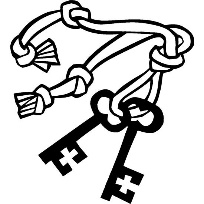 Introduction to the dayIn Isaiah the people are advised to look to their spiritual ancestors as the rock from which they were hewn. Jesus declares that the church will be built on the rock of Peter’s bold confession of faith. God’s word of reconciliation and God’s mercy are keys to the church’s mission. Paul urges us to not be conformed to this world but to offer our bodies as a living sacrifice, using our individual gifts to build up the body of Christ. From the table we go forth to offer our spiritual worship through word and deed.SHARING OUR JOYS AND CONCERNSGatheringThe Holy Spirit calls us together as the people of God.Confession and Forgiveness The assembly stands. All may make the sign of the cross, the sign that is marked at baptism, as the presiding minister begins.Blessed be the holy Trinity, ☩ one God,who greets us in this and every season,whose word never fails,whose promise is sure.   Amen.Let us confess our sin in the presence of Godand of our neighbors.Merciful God,we confess that we have sinned.  We have hurt our community.We have squandered your blessings.  We have hoarded your bounty.In the name of Jesus, forgive us and grant us your mercy.Silence is kept for reflection.Righteous God,we confess that we have sinned.  We have failed to be honest.We have lacked the courage to speak.  We have spoken falsely.In the name of Jesus, forgive us and grant us your mercy.Silence is kept for reflection.God is a cup of cold water when we thirst.God offers boundless grace when we fail.Claim the gift of God’s mercy:you are freed and forgivenin the name of ☩ Jesus Christ.  Amen.Gathering Song:  Just a Closer Walk with Thee  697Greeting P: The grace of our Lord Jesus Christ, the love of God,and the communion of the Holy Spirit be with you all.C: And also, with you.Hymn of PRAISE:   Here I Am, Lord  574Prayer of the DayP: Let us pray.O God, with all your faithful followers of every age, we praise you, the rock of our life. Be our strong foundation and form us into the body of your Son, that we may gladly minister   to all the world, through Jesus Christ, our Savior and Lord.   Amen.	The assembly is seated.WordGod speaks to us in scripture reading, preaching, and song.	L: A reading from IsaishFirst Reading:   Isaiah 51:1-6Just as God had called Abraham and Sarah and given them many descendants, so now God offers comfort to Zion. God’s deliverance will come soon and will never end. 1Listen to me, you that pursue righteousness,
  you that seek the Lord.
 Look to the rock from which you were hewn,
  and to the quarry from which you were dug.
 2Look to Abraham your father
  and to Sarah who bore you;
 for he was but one when I called him,
  but I blessed him and made him many.
 3For the Lord will comfort Zion;
  he will comfort all her waste places,
 and will make her wilderness like Eden,
  her desert like the garden of the Lord;
 joy and gladness will be found in her,
  thanksgiving and the voice of song.

 4Listen to me, my people,
  and give heed to me, my nation;
 for a teaching will go out from me,
  and my justice for a light to the peoples.
 5I will bring near my deliverance swiftly,
  my salvation has gone out
  and my arms will rule the peoples;
 the coastlands wait for me,
  and for my arm they hope.
 6Lift up your eyes to the heavens,
  and look at the earth beneath;
 for the heavens will vanish like smoke,
  the earth will wear out like a garment,
  and those who live on it will die like gnats;
 but my salvation will be forever,
  and my deliverance will never be ended.L: The word of the Lord.  C: Thanks be to God.	L  Let us read the Psalm responsively by versePsalm:     Psalm 138 1I will give thanks to you, O Lord, with my whole heart;
  before the gods I will sing your praise.
 2I will bow down toward your holy temple and praise your name, because of your steadfast love and faithfulness;
  for you have glorified your name and your word above all things.
 3When I called, you answered me;
  you increased my strength within me.
 4All the rulers of the earth will praise you, O Lord,
  when they have heard the words of your mouth. 
 5They will sing of the ways of the Lord,
  that great is the glory of the Lord.
 6The Lord is high, yet cares for the lowly,
  perceiving the haughty from afar.
 7Though I walk in the midst of trouble, you keep me safe;
  you stretch forth your hand against the fury of my enemies; your right hand shall save me.
 8You will make good your purpose for me;
  O Lord, your steadfast love endures forever; do not abandon the works of your hands. 	L:  A reading from RomansSecond Reading: Romans 12:1-8In response to God’s merciful activity, we are to worship by living holistic, God-pleasing lives. Our values and viewpoints are not molded by the time in which we live but are transformed by the Spirit’s renewing work. God’s grace empowers different forms of service among Christians, but all forms of ministry function to build up the body of Christ.1I appeal to you therefore, brothers and sisters, by the mercies of God, to present your bodies as a living sacrifice, holy and acceptable to God, which is your spiritual worship. 2Do not be conformed to this world, but be transformed by the renewing of your minds, so that you may discern what is the will of God—what is good and acceptable and perfect.
 3For by the grace given to me I say to everyone among you not to think of yourself more highly than you ought to think, but to think with sober judgment, each according to the measure of faith that God has assigned. 4For as in one body we have many members, and not all the members have the same function, 5so we, who are many, are one body in Christ, and individually we are members one of another. 6We have gifts that differ according to the grace given to us: prophecy, in proportion to faith; 7ministry, in ministering; the teacher, in teaching; 8the exhorter, in exhortation; the giver, in generosity; the leader, in diligence; the compassionate, in cheerfulness.L: The word of the Lord.     C: Thanks be to God.	The assembly stands. Gospel Acclamation p.142	Alleluia Lord to whom shall we go?	You have the words of eternal life.  Alleluia, Alleluia.P: The holy gospel according to MatthewC: Glory to you, O Lord.Gospel:   Matthew 16:13-20At a climactic point in Jesus’ ministry, God reveals to Peter that Jesus is “the Messiah, the Son of the living God,” and Jesus responds with the promise of a church that will overcome the very gates of Hades.13Now when Jesus came into the district of Caesarea Philippi, he asked his disciples, “Who do people say that the Son of Man is?” 14And they said, “Some say John the Baptist, but others Elijah, and still others Jeremiah or one of the prophets.” 15He said to them, “But who do you say that I am?” 16Simon Peter answered, “You are the Messiah, the Son of the living God.” 17And Jesus answered him, “Blessed are you, Simon son of Jonah! For flesh and blood has not revealed this to you, but my Father in heaven. 18And I tell you, you are Peter, and on this rock I will build my church, and the gates of Hades will not prevail against it. 19I will give you the keys of the kingdom of heaven, and whatever you bind on earth will be bound in heaven, and whatever you loose on earth will be loosed in heaven.” 20Then he sternly ordered the disciples not to tell anyone that he was the Messiah.P: The gospel of the Lord.C: Praise to you, O Christ.	The assembly is seated.Sermon 	The assembly stands.Hymn of the Day:  The Church’s One Foundation  654Apostles Creed ( p. 105 at the beginning of the hymnal)Prayers of IntercessionA: Confident that God receives our joys and concerns, let us offer our prayers for the church, those in need, and all of creation.	A brief silence.God of Sarah and Abraham, inspire your church to pursue righteousness in its ministry. Equip us to share your compassion that unites us as one family of faith. Hear us, O God.C:  Your mercy is great.A:Remind us that from the beginning of creation, you knit together a world meant for harmony. Protect and restore the wasted places to joy and gladness. Hear us, O God.C:  Your mercy is great.A:  Stir the leaders of nations and towns, militaries and courts, to respond to your teachings. Let your call for justice reach all people and bring deliverance where there is oppression. Hear us, O God.C:  Your mercy is great.A:  Show your steadfast love and faithfulness to those in despair. Increase their strength, care for all who feel low, keep safe any in the midst of trouble, and protect vulnerable people from harm. Hear us, O God.C:  Your mercy is great.A:  Encourage those who offer their gifts and talents in service to your church. Energize this congregation’s rostered and lay leaders, musicians, teachers, greeters, and administrators so they may be transformed in sharing your grace. Hear us, O God.C:  Your mercy is great.A:  Lord of all nations, we ask for strength and new opportunities as we continue our partnership with our Ansbach-Wurzburg Companion Synod in Germany. Help us to see the similarities we share and respect the differences that make us who we are. Help us see our partnership as an expression of the wider Church in action around the world and commit our churches to be part of it.  Hear us O GodC: Your mercy is great.	Here other intercessions may be offered.A:  God of all the saints, death is overcome in Christ’s resurrection. We rejoice with the faithful departed (especially). Sustain us in hope until we come at last to our heavenly home. Hear us, O God.C:  Your mercy is great.P:  Into your hands, O God, we commend all for whom we pray, in the name of the one who reconciled all creation to himself, Jesus Christ our Savior.   Amen.A TIME OF SILENT MEDITATIONOffering PrayerA:  God of field and forest, sea and sky, you are the giver of all good things.Sustain us with these gifts of your creation, and multiply your graciousness in us,that the world may be fed with your love, through Jesus Christ, our Savior and Lord.  Amen.gREAT THANKSGIVING  p.144  (in the beginning of the hymnal)	Dialogue	Holy Holy HolyThanksgiving at the TableWords of InstitutionTHE LORD’S PRAYER P 145 (in the beginning of the hymnal)Invitation to Communion P: All people are called to Christ’s table.Come, eat what is good.CommunionWhen giving the bread and cup, the communion ministers sayThe body of Christ, given for you.The blood of Christ, shed for you.and each person may respond    Amen.Communion Song   Lamb of God You Take Away  p.146Song after Communion    Jesus, Remember Me Jesus, remember me when you come into your kingdom.
Jesus, remember me when you come into your kingdom.Prayer after CommunionA We thank you, generous God, for the refreshment we have receivedat your banquet table.  Send us now to spread your generosity into all the world,through the one who is our dearest treasure,  Jesus Christ, our Savior and Lord.Amen.SendingGod blesses us and sends us in mission to the world.Blessing The God who calls across the cosmosand speaks in the smallest seed☩ bless, keep, and sustain you now and to the end of the age.   Amen.Sending Song: My Hope Is Built on Nothing Less  597Dismissal  P:  Go in peace. Share the harvest.		C:  Thanks be to God.AnnouncementsWe welcome our visitors and ask that you sign a Visitor Attendance and Holy Communion Card that is located in the pew rack. We ask that cards be returned via the offering plate during the receiving of the offering. We practice “open Communion” here at St. John meaning that all who believe in the “real presence” of Christ are welcomed to receive the Sacrament of Holy Communion. We offer two choices for Holy Communion, wine or grape juice. Those worshipers desiring grape juice are asked at the communion rail to place their right hand over their heart after receiving “The Body of Christ.”Remember in prayer: Rowan Aldridge, Jim Allen, Christine and Dave Barner, Linda Caris, Agnes Cryder, Don & Helen Delaney, Mary Ellen Doughtery, Joanne Fisher, Dawn Fryer, Dina George, Barb Hoffman, Mick Miller, Cora Pelletier, Shane Snyder, Nancy Wolfe, and all of our shut-ins.We also remember in prayer Family Promise; Presiding Bishop Elizabeth Eaton – ELCA; Bishop Craig A. Miller - USS; for our Companion Synods in Liberia and Ansbach-Wurzburg, Germany.We pray for the safety of our military troops around the world including Mark Baier, Isaac Boring, Jade Cordrey, Ben Cramer, Trevor and Nehemiah Eberhart, Patrick Hamlin, Paul Laidacker, Steven Moore, Maddison Myers, Tyler O’Neal, Adam Shaffer, Jeremy and Haley Naugle Sorrell, Richie Speicher, Aaron Stabley, Paul St. James, Kevin Titus, and Jenna White. We also lift up in prayer their families who strive to keep a normalcy in the family and continue on often with added stress.Thanks to this week’s helpers: Lector –Deb Heydrich; Assisting Ministers—Joyce Braucht and Carl Schaefer; Head Usher –Kaye Long; Teller –Jim Ely; Bulletin Sponsor – Mike and Ruth Aldridge.Next weeks’ helpers: Lector –Kathy Brundick; Assisting Ministers—Deb Heydrich and Ron Brundick; Head Usher –Gina Johnson; Teller –Christine Barner; Bulletin Sponsor – Sue Willits; Flowers – Bill and Karyl Garner.The flowers are to the glory of God and in loving memory of our mom Norma Schaefer and in remembrance of her birthday by Mick, Carl, Kathy, and family.The Sanctuary Candle in August is given by Myrtle Long in memory of her sisterThe Lutheran Church Women’s Prayer Chain is a vital ministry of St. John Lutheran.  Anyone in need of prayers is asked to contact any of the following persons:  Gloria Ely – 570-873-3597       Joyce Braucht - 570-398-2852Mark your calendar for a PICNIC on Sunday, August 27 after church. Plan to bring a dish to share. Chicken is the meat of the day!MARK YOUR CALENDAR for the LUKE STRONG 125 mile ride on Saturday, September 2 by Parks-Dean Team.  Donations are to assist with a handicap bathroom for Luke. Checks can be made out to Luke Antolick Benefit Fund.This bulletin and more can be found on our church website:  www.stjl.org.RALLY SUNDAY FOR SUNDAY SCHOOL is Sunday, September 10.  We are planning a kick-off event for the start of this year’s Children’s Church. Our weekly attendance during the school year has been growing as we bring our children together for a Bible lesson and activity at the beginning of worship each Sunday at 9:30 a.m. Come join us for this fun faith-building event.Seafarer’s Bags are due November 1 (It’s fast approaching!) The bags, list, and directions are on the table in the office.  Our very own Pastor Martha McCracken was on the board of Seafarer’s International and served as their president. CalendarSunday, August 27, 2023    13th Sunday after Pentecost   			      9:30 a.m. Worship Service 			10:30 Picnic and Outdoor games1:00 p.m. worship at NippenoseWednesday, August 30,2023  6:30  Choir Practice 				ALL ARE WELCOME !Saturday, September 2. 2023 Luke Strong 125 mile ride by Parks-Dean TeamSunday, September 3, 2023    14th Sunday after Pentecost			9:30 a.m. Worship ServiceTuesday, September 5, 2023   6:00 p.m. Council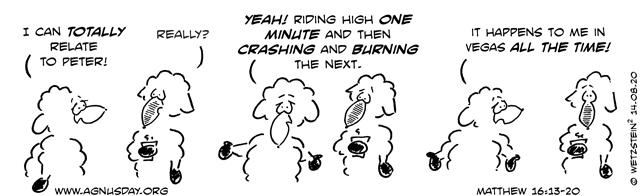 